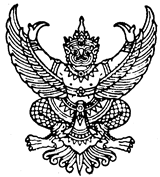 ประกาศมหาวิทยาลัยธรรมศาสตร์ เรื่อง อำนาจหน้าที่และการแบ่งหน่วยงานภายในสำนักงานเลขานุการวิทยาลัยนานาชาติปรีดี พนมยงค์ 
พ.ศ. ๒๕๖o..........................................     	โดยที่เป็นการสมควรกำหนดอำนาจหน้าที่และการแบ่งหน่วยงานภายในสำนักงานเลขานุการวิทยาลัยนานาชาติปรีดี พนมยงค์      	อาศัยอำนาจตามความในมาตรา ๓๙ แห่งพระราชบัญญัติมหาวิทยาลัยธรรมศาสตร์ พ.ศ. ๒๕๕๘ ประกอบข้อ ๑๔ ของข้อบังคับมหาวิทยาลัยธรรมศาสตร์ว่าด้วยการจัดตั้งและการแบ่งส่วนงานของมหาวิทยาลัยธรรมศาสตร์พ.ศ. ๒๕๕๙ อธิการบดีโดยความเห็นชอบของสภามหาวิทยาลัยธรรมศาสตร์ในคราวการประชุมครั้งที่ ๑/๒๕๖o เมื่อวันที่ ๒๓ มกราคม ๒๕๖o จึงออกประกาศดังต่อไปนี้      	ข้อ ๑ ประกาศนี้เรียกว่า “ประกาศมหาวิทยาลัยธรรมศาสตร์ เรื่อง อำนาจหน้าที่และการแบ่งหน่วยงานภายในสำนักงานเลขานุการวิทยาลัยนานาชาติปีดีพนมยงค  พ.ศ.  ๒๕๖o”       	ข้อ ๒ สำนักงานเลขานุการวิทยาลัยนานาชาติปรีดีพนมยงค์ แบ่งหน่วยงานเป็น ๔ งาน ดังนี้           	(๑) งานบริหารงานทั่วไป          	(๒) งานบริการการศึกษา           	(๓) งานคลังและพัสดุ          	(๔) งานวิจัยและบริการวิชาการ       	ข้อ ๓ งานบริหารงานทั่วไป มีอำนาจหน้าที่ ดำเนินการด้านสารบรรณและธุรการ งานประชุมและพิธีการ การบริหารทรัพยากรมนุษย์ การประชาสัมพันธ์และวางแผนการตลาดเพื่อการศึกษา การคัดเลือกนักศึกษา และปฎิบัติหน้าที่อื่นตามที่ได้รับมอบหมาย      	ข้อ ๔ งานบริการการศึกษา มีอำนาจหน้าที่ ดำเนินการด้านบริหารการศึกษา จัดทำและพัฒนาหลักสูตรสนับสนุนการเรียนการสอน การรับเข้าศึกษา งานทะเบียนและประมวลผล โครงการความร่วมมือการศึกษากับต่างประเทศ งานกิจการนักศึกษาและพัฒนานักศึกษา ทุนการศึกษา ศิษย์เก่าสัมพันธ์ และปฎิบัติหน้าที่อื่นตามที่ได้รับมอบหมาย      	ข้อ ๕ งานคลังและพัสดุ มีอำนาจหน้าที่ดำเนินการด้านการเงิน การบัญชี และงบประมาณ ด้านพัสดุและครุภัณฑ์ บริหารอาคารสถานที่และยานพาหนะ และปฎิบัติหน้าที่อื่นตามที่ได้รับมอบหมาย      	ข้อ ๖ งานวิจัยและบริการวิชาการ มีอำนาจหน้าที่ ดำเนินการด้านบริหารโครงการวิจัย กองทุนวิจัย จัดสรรทุนการเผยแพร่ผลงานวิจัยและทุนสนับสนุนการตีพิมพ์ผลงาน จัดทำฐานข้อมูลงานวิจัยและทุนวิจัยการประกันคุณภาพการศึกษา โครงการบริการวิชาการการให้บริการและดูแลระบบเทคโนโลยีสารสนเทศ และปฎิบัติหน้าที่อื่นตามที่ได้รับมอบหมาย      	ทั้งนี้ตั้งแต่บัดนี้เป็นต้นไป                                                           ประกาศณวันที่ ๒๗ มกราคม พ.ศ. ๒๕๖o                                                              (ศาสตราจารย์ ดร.สมคิด เลิศไพฑูรย์)                                                               อธิการบดีมหาวิทยาลัยธรรมศาสตร์ประกาศมหาวิทยาลัยธรรมศาสตร์ เรื่อง อำนาจหน้าที่และการแบ่งหน่วยงานภายในสำนักงานเลขานุการวิทยาลัยนานาชาติปรีดี พนมยงค์ (ฉบับที่ ๒) พ.ศ. ๒๕๖๑..........................................     	โดยที่เป็นการสมควรกำหนดอำนาจหน้าที่และแบ่งหน่วยงานภายในสำนักงานเลขานุการวิทยาลัยนานาชาติปรีดี พนมยงค์	     	อาศัยอำนาจตามความในมาตรา ๓๙ แห่งพระราชบัญญัติมหาวิทยาลัยธรรมศาสตร์ พ.ศ. ๒๕๕๘ ประกอบข้อ ๑๔ ของข้อบังคับมหาวิทยาลัยธรรมศาสตร์ว่าด้วยการจัดตั้งและการแบ่งส่วนงานของมหาวิทยาลัยธรรมศาสตร์พ.ศ. ๒๕๕๙ และมติสภามหาวิทยาลัยในคราวประชุมครั้งที่ ๓/๒๕๖o เมื่อวันที่ ๒๗ มีนาคม ๒๕๖o อธิการบดีจึงออกประกาศดังต่อไปนี้      	ข้อ ๑ ประกาศนี้เรียกว่า “ ประกาศมหาวิทยาลัยธรรมศาสตร์ เรื่อง อำนาจหน้าที่และการแบ่งหน่วยงานภายในสำนักงานเลขานุการวิทยาลัยนานาชาติปรีดี พนมยงค์ (ฉบับที่ ๒) พ.ศ. ๒๕๖๑”      	ข้อ ๒ ให้ยกเลิกประกาศมหาวิทยาลัยธรรมศาสตร์ เรื่อง อำนาจหน้าที่และการแบ่งหน่วยงานภายในสำนักงานเลขานุการวิทยาลัยนานาชาติปรีดี พนมยงค์ พ.ศ. ๒๕๖o      	ข้อ ๓ สำนักงานเลขานุการวิทยาลัยนานาชาติปรีดี พนมยงค์ แบ่งหน่วยงานเป็น ๔ งานดังนี้          	(๑) งานบริหารและพัฒนา         	(๒) งานบริการการศึกษา         	(๓) งานวิจัยและวิเทศสัมพันธ์         	(๔) งานกิจการนักศึกษา      	ข้อ ๔ งานบริหารและพัฒนา มีอำนาจหน้าที่ ดำเนินการด้านสารบรรณและธุรการ การบริหารทรัพยากรมนุษย์ อาคารสถานที่และยานพาหนะ การเงิน บัญชี และพัสดุ การวางแผน งบประมาณ การประกันคุณภาพ และปฎิบัติหน้าที่อื่นตามที่ได้รับมอบหมาย      	ข้อ ๕ งานบริการการศึกษา มีอำนาจหน้าที่ ดำเนินการด้านบริหารการศึกษา จัดทำและพัฒนาหลักสูตรสนับสนุนการเรียนการสอน การรับเข้าศึกษา งานทะเบียนและประมวลผล โครงการความร่วมมือการศึกษากับต่างประเทศและปฎิบัติหน้าที่อื่นตามที่ได้รับมอบหมาย      	ข้อ ๖ งานวิจัยและวิเทศสัมพันธ์ มีอำนาจหน้าที่ ดำเนินการด้านบริหารโครงการวิจัย กองทุนวิจัยวิเทศสัมพันธ์ การประชาสัมพันธ์และสื่อสารองค์กร การบริการวิชาการ และปฎิบัติหน้าที่อื่นตามที่ได้รับมอบหมาย      	ข้อ ๗ งานกิจการนักศึกษา มีอำนาจหน้าที่ ดำเนินการด้านกิจกรรมนักศึกษา วินัยนักศึกษา ดูแลฐานข้อมูลนักศึกษาและข้อมูลบัณฑิต สวัสดิการและทุนการศึกษาการพัฒนานักศึกษาประสานงานด้านศิษย์เก่าสัมพันธ์ปฎิบัติหน้าที่อื่นตามที่ได้รับมอบหมาย       	ทั้งนี้ตั้งแต่บัดนี้เป็นต้นไป                                                                     ประกาศณวันที่ ๒ พฤษภาคม พ.ศ. ๒๕๖๑                                                                         (รองศาสตราจารย์ เกศินี วิฑูรชาติ)                                                                         อธิการบดีมหาวิทยาลัยธรรมศาสตร์